

INSPIRAMAIS 2020_I
PROJETO REFERENCIAS BRASILEIRAS TRAZ A LEVEZA E O LÚDICO COMO INSPIRAÇÃO ESTÉTICA, E VALORIZA O INDIVÍDUO E AS CULTURAS
O Projeto Referencias Brasileiras apresentou nesta ultima edição do Inspiramais, realizada em São Paulo, nos dias 4 e 5 de junho o resultado de um trabalho baseado em uma ampla e atual pesquisa de identidade de moda nacional, conectando tendências globais a inspirações enraizadas na nossa cultura. 

O foco foi a cidade de Petrópolis, no Rio de Janeiro, os sonhos e inventividade de Santos Dummond e a resistência da cultura africana, se desdobrando em novos caminhos e linguagens para superfícies, formas, aparência de materiais e construção de produtos.“O Projeto trouxe a leveza e o lúdico para o visitante, que acabou não apenas se inspirando em termos de estética e moda como também socialmente. O Referências Brasileiras tem todo um discurso de evolução de sociedade e mercado, incorporando novos parâmetros de produção, venda e de conexões entre pessoas, valorizando o indivíduo e as culturas. Olhando para Santos Dumont como um inventor e de como seu processo de criação nos faz pensar de maneira ousada”, explicou Julia Webber curadora do Projeto.No Referências Brasileiras ficou marcado as construções modulares, linhas digitais como estética, efeitos 3D e reutilização de materiais, de resíduos, dentro do viés da sustentabilidade como informação de moda.
Para esta edição, o Referências Brasileiras contou com as empresas Aletta, Cipatex, Cuscoloko, Curtume Finileather, Curtume Nova Kaeru,Despi, Junior Costa, LRB Tecidos, Mangue, Manoela Moog, Master Bord, Nipesi, Stickfran, Werner, Visual.O Inspiramais - Salão de Design de Materiais para moda - é o único do gênero na América Latina, e reúne informações que unificam a linguagem e a metodologia para toda a cadeia produtiva da moda.
Responsável por estimular um processo que envolve toda a indústria e se propõe a desenvolver uma moda com identidade genuinamente nacional, o Inspiramais engloba integralmente o mercado de design e de moda do Brasil, América Latina e países da Europa, alinhando conteúdo para o segmento de couros, calçados, acessórios, confecção, moveleiro e de bijuterias.Promoção do Referências Brasileiras: Associação Brasileira de Empresas de Componentes para Couro, Calçados e Artefatos (Assintecal), Associação Brasileira da Indústria Têxtil e de Confecção (Abit), Centro das Indústrias de Curtume do Brasil (CICB) e Agência Brasileira de Promoção de Exportações e Investimentos (Apex Brasil).
A próxima edição do Inspiramais já tem data marcada, dias 15 e 16 de janeiro de 2020. Informações: www.inspiramais.com.br 

Informações para imprensa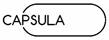 www.agenciacapsula.com.br
Carlos Lopes: 11 98923-0749
carloslopes@agenciacapsula.com.br 